
РЕЗЮМЕ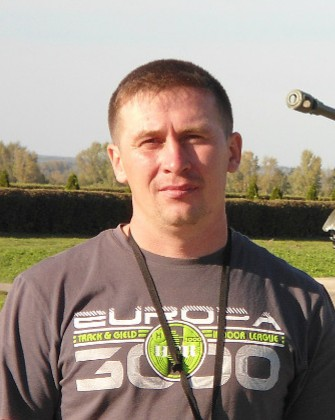 Телефон: 8 953 388 19 82                                                                                                                   E-mail: kapitanova_1982@mail.ru                                                    Краткие сведения:        Ф.И.О: Капитанов Вячеслав Васильевич        Дата рождения: 02.12.1977 г.        Национальность: русский.        Семейное положение: женат, двое детей.Образование/Квалификация: 1998 г. Боровской аграрно-технический колледж(специальность: техническое обслуживание и ремонт технического оборудования                      квалификация: техник-механик)Опыт работы:05.10.2000 г.-13.06.2001 г. АО «Щучинский элеватор» - оператор21.09.2001 по 01.04 2004 ТОО «Золотой колос» слесарь в мукомольном комплексе, технолог.  01.04.2004- 01.12.2006 ТОО «Щучинский мукомольный комбинат» дежурный технолог на подразделении  «Мельница».15.03.2013 Переведён технологом-механиком.01.04.2014 Переведён дежурным технологом.Профессиональные навыки: Опыт работы с элеваторным и зерносушильным оборудованием;Проведение консультаций и самостоятельного контроля за оборудованием по переработке зерна, увеличение выхода и качества помола муки;  обеспечение необходимого уровня отладки станков и оборудования на мельнице;Опыт работы на мельницах шведского и турецкого оборудования.Опыт работы исполняющим обязанности начальника мельничного комплекса, организации труда, ведение надлежащей документации. Цель: получение работы механика элеватора, технолога-механика мельницы.Знание языков: русский.Личные качества: активная жизненная позиция, коммуникабельность, нацеленность на результат, стремление к развитию и профессиональному росту,  любознательность.Дополнительные сведения: Выполняю сварочные работы, токарные  и фрезерные работы. Имею опыт  работы с  токарными станками и чтения по чертежам, знаю  о разновидности тех или иных резцов, об их свойствах и правилах применения к различным материалам и заготовкам.